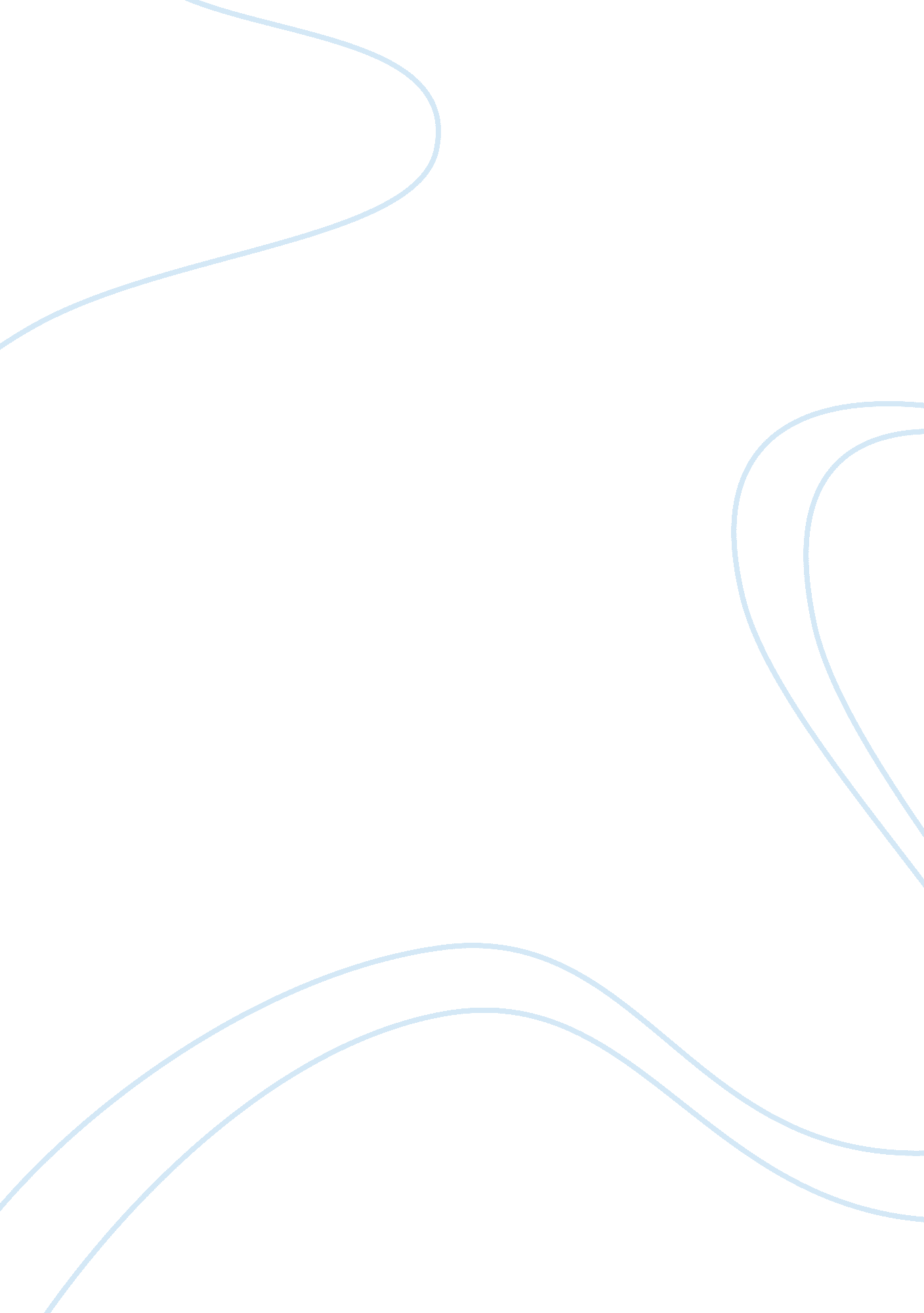 Analysis of the federal communications committee (fcc) and net neutrality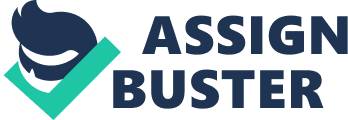 The term is implemented with government permission, these precepts introduced to as “ standard carrier” rules. Opt-in/opt-out groups exist on the end user line, and filtering performed on a local basis, as in the filtration of delicate matter for children. Net impartiality rules exist to protect against abuse. F. C. C. Chairman Ajit Pai testifying before the subcommittee struck news and has turned the public on Net Neutrality’s side some even opposing for a bill to be passed because it will affect them while using the internet or it will affect their company economically by invading privacy. According to Bradley, “ At the start that might be valid. The world, However, is that it is the same thing as throttling that different message provider or loading costs. It’s but made in a sense that circumvents the text of the Net Neutrality principles while handing this middle finger to the meaning of the Net Neutrality regulations, the F. C. C., and American consumers”. (Bradley, T., Nov. 2016) It’s evident that the Federal Communications committee (F. C. C.) under president Trump would try to turn back the net neutrality opinion enacted in 2015. This has tuned the public against Trump. In my opinion “ bright-line regulations” that stipulate internet service providers (I. S. P. s) will not distinguish content at their system by stopping or slowing down a message, or by receiving payment to prioritize content. This ruling also orders broadband internet service as a public program, giving the F. C. C. jurisdiction to force net neutrality laws. (Nelson Granados., Mar. 2017) The point of fcc’s net neutrality regulations are on the horizon, but the net would probably be objective and just mainly, as it has existed since its inception. (Nelson Granados., Mar. 2017) Despite my firm grasp that the point of the net neutrality ruling is close, end of days for net Neutrality can be coming but Instead, with some caveats, I will see the scene where we return to the pre-2015, unregulated internet, which was reasonably honest and objective from the beginning and had sets of rules that Net Neutrality hopes to take away. (Nelson Granados., Mar. 2017) President Trump says authorities, e. g., the Federal Communications committee (F. C. C.) publicly what to do. But Barack Obama’s message, on November 10th in 2014 was named for quality in this discussion about “ net neutrality” —a cherished rule that all communication on the net should be treated equally making the internet a public entity with no more luxary. (this Economist., Nov. 2014) Tim Wu of university Law education at New ;” York , who was the first to speak about “ network neutrality”. After his message that F. C. C. s chief, Tom Wright, reportedly said executives of net firms, “ I be the individual agency.” He is told to fear that fully reclassifying broadband access as a utility could bring all sorts of unintended consequences. (the Economist., Nov. 2014) Presently, California doesn’t have its own net neutrality rules, because we get deferred to this government requirement. There are some ways we will take net Neutrality to California. California restrict commerce practices to be net Neutrality, consideration government contracts on adhering to net Neutrality, and involve net Neutrality as part of television business arrangements, as the condition to using the public right-of-way for internet infrastructure, and in broadband packages. In the book about Net Neutrality, we give an overview of what net neutrality is and how? it is the new political subject. This essay would determine and identify net Neutrality pros and cons, including understanding that Net Neutrality is advantageous and ideas that it would be dangerous. This essay would talk about the current legal condition of Net Neutrality, as well as the possible time of net Neutrality. In doing So, this essay will talk about some numbers, including chief of the Federal Communications committee, Ajit Pai. It includes all components of the academic essay: Textbook, hook, thesis statement, the structure that includes information and reasoning, a conclusion, and the works cited part. Economics is merely a big part of Net Neutrality. Similar in a Canadian legal context the issue in the United States is not about technology its about how technology is in the best public interest. 19 The debate in Canada about Network Neutrality involves not only the Telecommunications act but also the Broadcasting Act. 20 The coalition of Quebec Internet Service Providers has summarized the Net Neutrality debate in four categories similar to the United States. The first essential category is the non-discriminatory routing of packets. The second is user control and choice over service levels. The third feature is the ability to create and use new services without prior approval of network operators. The debate on Network Neutrality has many different issues as I have explained in my writing. They are issues of freedom of expression, consumer protection, economic growth, and innovation. In this section, I will tell different perspectives on the subject. The first jurisdiction I will touch on issues a Canadian context. Although Net Neutrality is an American discussion, it has developed internationally. The world of broadcasting and the internet enabled by broadband leads to the perennial issue of the requirement for regulatory intervention in Canada. The problem of preserving the Canadian model of Neutrality comes up in the Canadian government looking for the best interests of the public in Canada. “ The case for regulatory action to control network operator’s prerogatives to manage access and traffic on the internet remains to be made.” 21 A broadcasting regulation founded in part on the premise that both licensees, programmers, and cable communications providers further access to American programming by Canadian observers. The critical element in this bargain has been the acquisition of rights to American programming by Canadian broadcast licensees, who then use a portion of the revenue from advertising sales during American programs to support Canadian production. 22 The purpose of the Broadcasting Act is to defend the honesty of the Canadian marketplace, rather than freedom of expression, consumer protection, economic growth, and innovation. It is mostly about a demand for protecting Canadian television production. If American markets evolve differently than Canadian regulations, there may be limits to the effectiveness of Canadian law. Industry Canada and the CRTC should assume responsibility for seeing information is publicly accessible if the online industry is unprepared. 23Net Neutrality laws from my next perspective come from the European Parliament. One difference between the United States and Europe is that they don’t use the word I. S. P.  In Europe, I. S. P. s are called MNOs or Mobile Network Operators. Europe has made different laws for forms of self-regulation, while wireless is more open compared to Europe. French, Richard D. “ Net Neutrality 101.” 4. 1 U. Ottawa L. & Tech. J. 109, 134 (2007) The debate on Neutrality keeps uncovering new and unanticipated ethical, legal and economic framework. Its primary role is an educational tool, management tool, and global communication tool while effecting billions. Legislators in position on how to regulate still appear “ ambiguous and uncertain” This recent vote in the U. S. is publicly known as controversial. The European Union avoids direct action by relying on choices offered in the marketplace. In the next section of my paper, the paper will explore the connection between Neutrality and fairness. Neutrality on the Internet defined to maintain or preserve or promote some form of equality. The word Neutrality can be vague but also decisive. It can carry values such as objectivity free from bias. The justice of Neutrality rests on benefits listed by the author as equality, freedom of speech or fair communication opportunities.  A Neutral Net would seem reasonable and ethical without discrimination. This kind of ethical playing field would be fair and desirable. According to Turreli, “ sustained innovation rate, open access to information and a democratization of the participation to the Internet.” This assumption involves principles mostly Democratic and Egalitarian making the dynamic of data more desirable. In this case, a level playing field as explained doesn’t guarantee the fairness of the information flowing through networks. The author reveals a leveled playing field can favor or not favor social classes of users and applications. Some data or applications need constant flow with no interruption. Routing models penalize this example given by working on a first come basis. In some cases, models like these are fair for applications that are “ analogous” It is not reasonable when dealing with “ heterogeneous” applications that require some infrastructure. More discriminatory consequences of the Internet are peer to peer applications or sometimes called P2P. These applications share large data and are quite problematic for I. S. P. s but convenient for users. They create hundreds of connections between users that are parallel and almost always are nonstop. From perspectives of I. S. P. s, it uses a ton of bandwidth resulting in exhausting other users in the same network to encounter service degradation or a slowdown. A free and open Internet is vital to us all. In the last segment of this writing, covering ideas to protect and preserve Network Neutrality and Democracy. After steps for Neutrality on the Net concluded in a Federal Communications Commission vote in the fall, legislators have started to act by petitioning the F. C. C. or pushing for legislation. “ Internet service has become essential as utilities like water and electricity and local governments should treat it that way,” said Jay Stanley, a senior analyst in the ACLU. It is unusual how many people do not have any passage on the Web sadly when options to pick a provider across the country exist; there usually are only a few options. These few options make it difficult to ensure proper service over pricing. The departure from the long practice of Network Open Standards and communication privacy rules came from pressures I. S. P. s brought into Washington. Neutrality and its application are crucial for the Net and communications. Without the laws created and practiced by the Federal Communications Commission, broadband providers can sell any data or users browsing history. Further negativity in the Trump administration has removed the F. C. C. from their role in enforcing Network Neutrality principles. Focusing on progressive ideas now that background on Neutrality briefly explained, these ideas can help preserve Neutrality and Democracy on the Internet. When academics of the Internet questions how they can improve this issue, they can take effect on some fronts. First by writing their representatives in Washington to veto the action to remove current legislation of Neutrality through Congressional Review. One working on privacy issues can help by supporting and voting for F. C. C. officials that will reverse the vote that happened in the Fall. “ Unfortunately, in repealing network Neutrality protections, the F. C. C. also purported to preempt state and local governments from creating their protections. “ Other words legislation will be subject to many legal challenges by I. S. P. s. The second alternative discussed in the ACLU’s letter aims towards communities looking to protect privacy. A city can invest in infrastructure that is owned by local governments not private companies like Verizon or AT&T.  By investing publicly, it can ensure a neighborhood free to honor stronger network privacy.  It seems this option is best because private companies want to make money by violating free speech rights of their users as explained earlier. If cities and towns create publicly owned I. S. P. s, they can honor ethical values. The F. C. C. does not prevent a city or town from running their service. Many Communities have already been working toward protecting this vital component of Democracy on the Net. Fort Collins, a small town in Colorado, approved a high-speed fiber network which plans to honor Neutrality and privacy issues. San Francisco is also starting to build an extensive system exclusive to the city that will accept policies of privacy. Unlike the monopolies of Verizon and AT&T, the public I. S. P. s can offer faster speeds and lower prices. Many of these I. S. P. s are transpiring in small conservative towns across the continent. “ By putting public utilities in charge of Internet Service communities can obtain the straight-forward service their members want. Turilli, M., Vaccaro, A., & Taddeo, M. (2012). Internet neutrality: Ethical issues in the internet environment. Philosophy & Technology, 25(2), 133-151. 